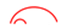 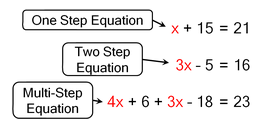 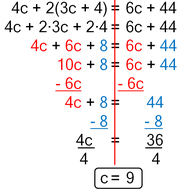 Solving equations means to find a solution.  The solution is the value of the variable that makes the statement true.  For example, if you are given   x + 4 = 6, you know that x must be 2.  2 is the only value of x that makes the statement true.  This is an example of an equation with one solution.  Sometimes we have equations that have no solution.  This means that there is not a value that will make the equation true.  There are also equations that have infinitely many solutions.  These equations are true for any and all values.  The table below shows an example of each solution type.  One SolutionNo SolutionInfinitely Many SolutionsOnly one number makes the equation true.  Example:             2x = x + 1                              -x     -x                                    x = 1No number makes the equation true.  Example:     x + 1 = x + 2                       -x     -x                             1 2 (this is never true)Any number makes the equation true.   Example:       x + 0 = x                         x = x (always true)